NÁRODNÁ RADA SLOVENSKEJ REPUBLIKYVII. volebné obdobie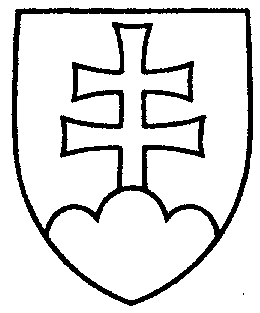 č......UZNESENIENÁRODNEJ RADY SLOVENSKEJ REPUBLIKYz ...............k návrhu na vyslovenie súhlasu Národnej rady Slovenskej republiky s  Dohodou                     o posilnenom partnerstve a spolupráci medzi Európskou úniou a jej členskými štátmi na jednej strane a Kazašskou republikou na strane druhejNárodná rada Slovenskej republikypodľa čl. 86 písm. d) Ústavy Slovenskej republikyA. 	vyslovuje súhlas s Dohodou o posilnenom partnerstve a spolupráci medzi Európskou úniou a jej členskými štátmi na jednej strane a Kazašskou republikou na strane druhej aB.  	rozhodla, žeDohoda o posilnenom partnerstve a spolupráci medzi Európskou úniou a jej členskými štátmi na jednej strane a Kazašskou republikou na strane druhej je medzinárodnou zmluvou podľa článku 7 ods. 5 Ústavy Slovenskej republiky, ktorá má prednosť pred zákonmi.